Dogs will be allowed on this event, subject to confirmation that the dog is covered by Third Party Pet Owners’ Liability Insurance, and that it will be kept under close control at all times, and on a short lead near livestock or sensitive wildlife (possible sheep, cattle and deer).  Owners should clean up after their dog.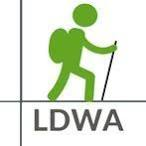 LDWA Group:                                         Event:                                                      Date:                                          The Group regrets the necessity for this bureaucracy but needs to have regard to the LDWA national guidelines, following an unfortunate dog incident on a challenge event.  The need to maintain our reputation with landowners, so that future events can continue to use the countryside that we all value, is paramount.  It is hoped that these simple arrangements may be seen as preferable to an outright ban on dogs on our events. Conditions for a dog to accompany an event entrant: 1   The entrant undertakes to keep their dog under close control at all times (including the dog being on a short lead whenever close to livestock or sensitive wildlife) and that they accept liability for any incident arising from their dog being on the event.2   The entrant declares that they hold Third Party Pet Owners’ Liability Insurance.  In the unfortunate event of any incident, they undertake to report full details to the event organiser as soon as possible.Third party dog insurance is often included in house/contents policies and can usually be added for a small premium if not. Usually automatic on dog health insurance schemes; these can be expensive and are likely to exclude cover if cover already included on house policy (check small print). One of the cheaper ways to get third party only cover might be to join Dogs Trust. 
Long Distance Walkers Association – August 2021Entrant NameEntrant NumberDog’s NameDescriptionBreedDescriptionColourInsurance Policy Held?   (Yes/No)Entrant Signature (agrees to above conditions)